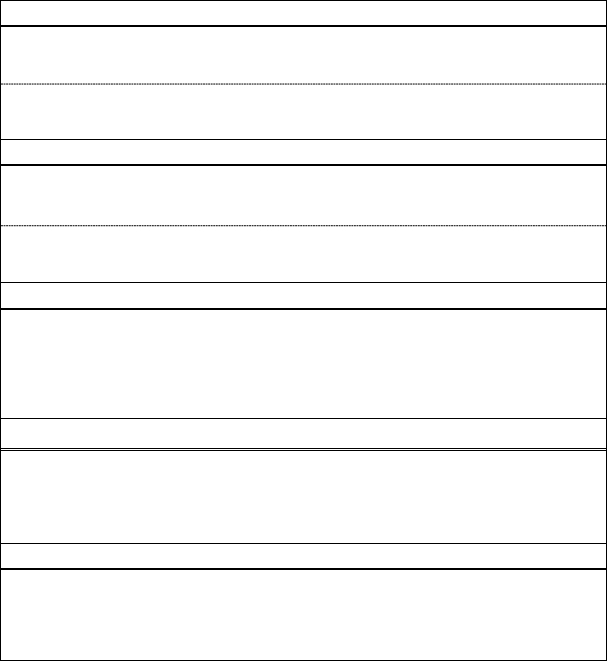 University of Kōchi 高知県立大学 Faculty of Cultural Studies 文化学部PRESENTATIONNameParticipant AParticipant BSchool and gradeParticipant AParticipant B (if different)Title of presentation（in English ）CONTEST APPLICATION FORMName of teacher (in Japanese)E-mail, and phone no. of teacher 1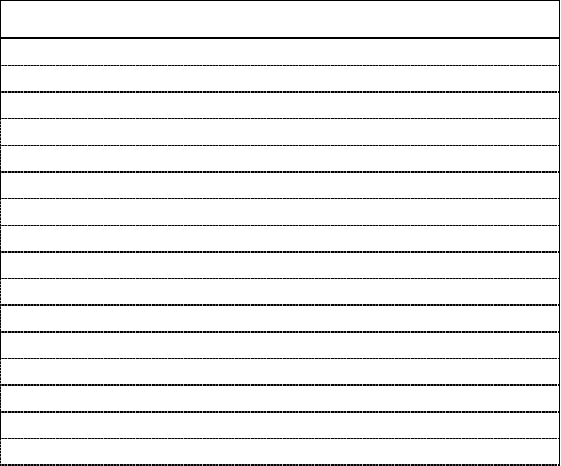 Summary of your presentation: in English, 200-300 words① この様式を、以下の住所に郵送してください。（9月 24 日まで、消印有効）② この申請書は返却しません。個人情報は、コンテストが終わり次第、安全な方法で破棄 します。③ 不明な点がありましたら、japanstudies@el.u-kochi.ac.jp までご連絡ください。なお、 電子メールでの申請は一切受け付けません。780-8515高知県高知市永国寺町 2-22高知県立大学文化学部第 10 回プレゼンテーションコンテスト（ヨース・ジョエル）2